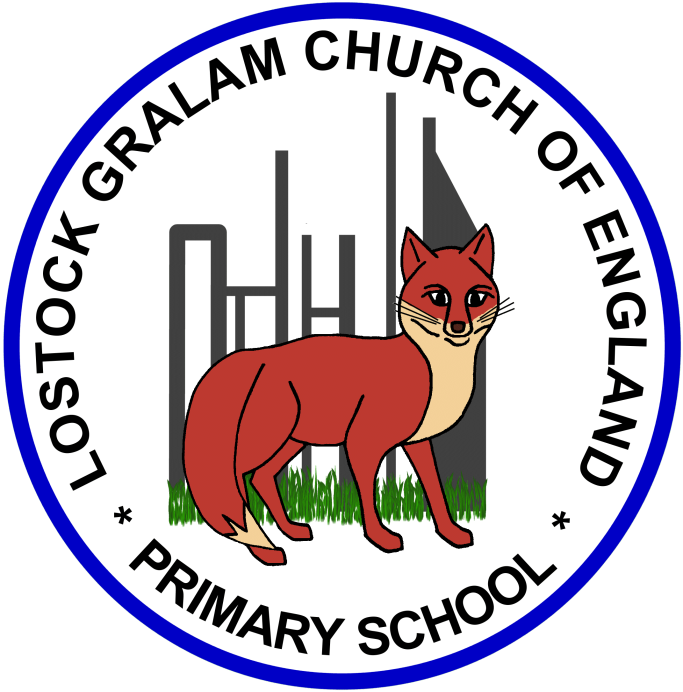 Home Learning – this timetable is intended as a guide to support learning at home during a prolonged period of school closure. We appreciate that you will have differing demands on your time but hope that this helps in continuing ‘a love learning’ at home. We will also be updating the class blog daily with any specific activities that you can do each day and further resources that you may need. Mrs Evans, Mrs Brennan and Mrs O’MarahIf you have issues with usernames and passwords, please contact admin@lostockgralam.cheshire.sch.uk‘A Love for Learning’ – Using the links above, please research each area and respond in the exercise book provided. This could be a written response; fact sheet, poster, poem, non-fiction report, diary entry, newspaper article, diagrams, maps…there are lots of things to learn on each part so break each activity up into sections to study and record.GoldfinchesSummer 2 Week 3Before 9:00am9:00 – 10:0010:00-11:0011:00-12:00Lunchtime – 12:00 -12.3012:30 – 1.001:00 – 2:002:00 – 3:153.15 – 4:00MondayEat breakfast, make your bed, get washed and dressed, any laundry in the basket. Family walk with the dog (if you have got one!) Five-day/indoor exercises/indoor yoga or other exercise if wet. https://www.youtube.com/user/CosmicKidsYogahttps://www.gonoodle.com/https://www.nhs.uk/10-minute-shake-up/shake-upsWork from the packs that have been sent home/CGP books/First4Maths activities/fluency grids/any specified work from the daily blogTT Rock Stars - https://play.ttrockstars.com/auth/schoolhttps://www.topmarks.co.uk/Search.aspx?q=anglesCreative Time – Lego, drawing, crafting, music, cooking, baking, coding, painting.coding - https://www.scratchjr.org/	https://code.org/Lunchtime – 12:00 -12.30Tidy Time – Wipe down kitchen table and chairs, wash and dry kitchen dishes, tidy bedroom and loungeQuiet Time – Reading, Puzzles, Nap (No Electronics) History – Research an important Historical Medical Hero.Create a timeline, report, biography, play about their life and their discovery.Afternoon Fresh Air – Bike, Walk the dog, play outside.TuesdayEat breakfast, make your bed, get washed and dressed, any laundry in the basket. Family walk with the dog (if you have got one!) Five-day/indoor exercises/indoor yoga or other exercise if wet. https://www.youtube.com/user/CosmicKidsYogahttps://www.gonoodle.com/https://www.nhs.uk/10-minute-shake-up/shake-upsWork from the packs that have been sent home/CGP books/First4Maths activities/fluency grids/any specified work from the daily blogTT Rock Stars - https://play.ttrockstars.com/auth/schoolhttps://www.topmarks.co.uk/Search.aspx?q=anglesCreative Time – Lego, drawing, crafting, music, cooking, baking, coding, painting.coding - https://www.scratchjr.org/	https://code.org/Lunchtime – 12:00 -12.30Tidy Time – Wipe down kitchen table and chairs, wash and dry kitchen dishes, tidy bedroom and loungeQuiet Time – Reading, Puzzles, Nap (No Electronics) History – Research an important Historical Medical Hero.Create a timeline, report, biography, play about their life and their discovery.Afternoon Fresh Air – Bike, Walk the dog, play outside.WednesdayEat breakfast, make your bed, get washed and dressed, any laundry in the basket. Family walk with the dog (if you have got one!) Five-day/indoor exercises/indoor yoga or other exercise if wet. https://www.youtube.com/user/CosmicKidsYogahttps://www.gonoodle.com/https://www.nhs.uk/10-minute-shake-up/shake-upsWork from the packs that have been sent home/CGP books/First4Maths activities/fluency grids/any specified work from the daily blogTT Rock Stars - https://play.ttrockstars.com/auth/schoolhttps://www.topmarks.co.uk/Search.aspx?q=anglesCreative Time – Lego, drawing, crafting, music, cooking, baking, coding, painting.coding - https://www.scratchjr.org/	https://code.org/Lunchtime – 12:00 -12.30Tidy Time – Wipe down kitchen table and chairs, wash and dry kitchen dishes, tidy bedroom and loungeQuiet Time – Reading, Puzzles, Nap (No Electronics) History – Research an important Historical Medical Hero.Create a timeline, report, biography, play about their life and their discovery.Afternoon Fresh Air – Bike, Walk the dog, play outside.ThursdayEat breakfast, make your bed, get washed and dressed, any laundry in the basket. Family walk with the dog (if you have got one!) Five-day/indoor exercises/indoor yoga or other exercise if wet. https://www.youtube.com/user/CosmicKidsYogahttps://www.gonoodle.com/https://www.nhs.uk/10-minute-shake-up/shake-upsWork from the packs that have been sent home/CGP books/First4Maths activities/fluency grids/any specified work from the daily blogTT Rock Stars - https://play.ttrockstars.com/auth/schoolhttps://www.topmarks.co.uk/Search.aspx?q=anglesCreative Time – Lego, drawing, crafting, music, cooking, baking, coding, painting.coding - https://www.scratchjr.org/	https://code.org/Lunchtime – 12:00 -12.30Tidy Time – Wipe down kitchen table and chairs, wash and dry kitchen dishes, tidy bedroom and loungeQuiet Time – Reading, Puzzles, Nap (No Electronics) History – Research an important Historical Medical Hero.Create a timeline, report, biography, play about their life and their discovery.Afternoon Fresh Air – Bike, Walk the dog, play outside.FridayEat breakfast, make your bed, get washed and dressed, any laundry in the basket. Family walk with the dog (if you have got one!) Five-day/indoor exercises/indoor yoga or other exercise if wet. https://www.youtube.com/user/CosmicKidsYogahttps://www.gonoodle.com/https://www.nhs.uk/10-minute-shake-up/shake-upsWork from the packs that have been sent home/CGP books/First4Maths activities/fluency grids/any specified work from the daily blogTT Rock Stars - https://play.ttrockstars.com/auth/schoolhttps://www.topmarks.co.uk/Search.aspx?q=anglesCreative Time – Lego, drawing, crafting, music, cooking, baking, coding, painting.coding - https://www.scratchjr.org/	https://code.org/Lunchtime – 12:00 -12.30Tidy Time – Wipe down kitchen table and chairs, wash and dry kitchen dishes, tidy bedroom and loungeQuiet Time – Reading, Puzzles, Nap (No Electronics) History – Research an important Historical Medical Hero.Create a timeline, report, biography, play about their life and their discovery.Afternoon Fresh Air – Bike, Walk the dog, play outside.Monday15th JuneEnglish: Blue John- I have made a video to help you this week.https://www.youtube.com/watch?v=ri5V4-Zp3lc&feature=youtu.beSpelling: Words with different suffixes. Times Tables: X tables using known facts. Use the 4x table to help you learn the 40x table and the 400x table. Challenge: 0.4x table.Geography/Art: Lesson 1 (attached)Geography/Art: Amazon RainforestArtist John Dyer takes us on a tour of the Amazon through his vibrant paintings of animal and plant life.Have a look at the Power points to find out about the native people, plant and animal species. Each power point focuses on a different art technique and they build up to produce a final piece of art. I will attach a lesson each day.If you are interested in learning more about Rainforests and building on your learning from Year 3 have a look at these David Attenborough programmes:https://www.bbc.co.uk/iplayer/episode/b0074tgb/planet-earth-8-jungleshttps://www.bbc.co.uk/iplayer/episode/b083wt7z/planet-earth-ii-3-jungleshttps://www.bbc.co.uk/programmes/m000b9f8Find out about the IUCN Red List to help you choose an animal  https://www.iucnredlist.org/And find out about other Amazon Rainforest facts.https://www.natgeokids.com/uk/discover/geography/physical-geography/amazon-facts/http://www.primaryhomeworkhelp.co.uk/rainforest.htmlhttps://www.chesterzoo.org/schools/resources/which-rainforest-animals-are-at-chester-zoo/Tuesday16th JuneReading:  Try the Forest Myth comprehension and answer half of the questions (attached) Geography/Art: Lesson 2 (attached)Maths: White Rose Maths Y4 Summer 2 week 2 Lesson 2 Halves and quarters. https://whiterosemaths.com/homelearning/year-4/Spelling: SuffixesGeography/Art: Amazon RainforestArtist John Dyer takes us on a tour of the Amazon through his vibrant paintings of animal and plant life.Have a look at the Power points to find out about the native people, plant and animal species. Each power point focuses on a different art technique and they build up to produce a final piece of art. I will attach a lesson each day.If you are interested in learning more about Rainforests and building on your learning from Year 3 have a look at these David Attenborough programmes:https://www.bbc.co.uk/iplayer/episode/b0074tgb/planet-earth-8-jungleshttps://www.bbc.co.uk/iplayer/episode/b083wt7z/planet-earth-ii-3-jungleshttps://www.bbc.co.uk/programmes/m000b9f8Find out about the IUCN Red List to help you choose an animal  https://www.iucnredlist.org/And find out about other Amazon Rainforest facts.https://www.natgeokids.com/uk/discover/geography/physical-geography/amazon-facts/http://www.primaryhomeworkhelp.co.uk/rainforest.htmlhttps://www.chesterzoo.org/schools/resources/which-rainforest-animals-are-at-chester-zoo/Wednesday17th JuneEnglish:  Continue with the Blue John tasks.Times Tables: Test your tables with https://mathsframe.co.uk/en/resources/resource/544/Stone-Age-Stu-Times-TablesMindfulness: Choose a different activity from the pack (attached) Geography/Art: Lesson 3 (attached)Geography/Art: Amazon RainforestArtist John Dyer takes us on a tour of the Amazon through his vibrant paintings of animal and plant life.Have a look at the Power points to find out about the native people, plant and animal species. Each power point focuses on a different art technique and they build up to produce a final piece of art. I will attach a lesson each day.If you are interested in learning more about Rainforests and building on your learning from Year 3 have a look at these David Attenborough programmes:https://www.bbc.co.uk/iplayer/episode/b0074tgb/planet-earth-8-jungleshttps://www.bbc.co.uk/iplayer/episode/b083wt7z/planet-earth-ii-3-jungleshttps://www.bbc.co.uk/programmes/m000b9f8Find out about the IUCN Red List to help you choose an animal  https://www.iucnredlist.org/And find out about other Amazon Rainforest facts.https://www.natgeokids.com/uk/discover/geography/physical-geography/amazon-facts/http://www.primaryhomeworkhelp.co.uk/rainforest.htmlhttps://www.chesterzoo.org/schools/resources/which-rainforest-animals-are-at-chester-zoo/Thursday18th JuneReading:  Forest Myth comprehension -answer the second half of the questions (attached)Maths: White rose maths Summer 2 Week 5 Lesson 2 Equivalent fractions. https://whiterosemaths.com/homelearning/year-4/RE: Continue learning about Islam. Have a go at lesson 2.https://www.thenational.academy/year-4/foundation/what-do-muslims-believe-year-4-wk5-4Geography/Art: Lesson 4 (attached)Geography/Art: Amazon RainforestArtist John Dyer takes us on a tour of the Amazon through his vibrant paintings of animal and plant life.Have a look at the Power points to find out about the native people, plant and animal species. Each power point focuses on a different art technique and they build up to produce a final piece of art. I will attach a lesson each day.If you are interested in learning more about Rainforests and building on your learning from Year 3 have a look at these David Attenborough programmes:https://www.bbc.co.uk/iplayer/episode/b0074tgb/planet-earth-8-jungleshttps://www.bbc.co.uk/iplayer/episode/b083wt7z/planet-earth-ii-3-jungleshttps://www.bbc.co.uk/programmes/m000b9f8Find out about the IUCN Red List to help you choose an animal  https://www.iucnredlist.org/And find out about other Amazon Rainforest facts.https://www.natgeokids.com/uk/discover/geography/physical-geography/amazon-facts/http://www.primaryhomeworkhelp.co.uk/rainforest.htmlhttps://www.chesterzoo.org/schools/resources/which-rainforest-animals-are-at-chester-zoo/Friday19th JuneEnglish: SPAG  Recap using prepositions with this lesson.  https://www.bbc.co.uk/bitesize/articles/zh8nscwMaths:  Fluency grid- choose a 3-digit number to go in the star and solve the calculations.  Reading: Curl up and read your book or listen to a free story from Audible.Spelling: Have a go at the practise test for suffixes.Geography/Art: Lesson 5 (attached)Geography/Art: Amazon RainforestArtist John Dyer takes us on a tour of the Amazon through his vibrant paintings of animal and plant life.Have a look at the Power points to find out about the native people, plant and animal species. Each power point focuses on a different art technique and they build up to produce a final piece of art. I will attach a lesson each day.If you are interested in learning more about Rainforests and building on your learning from Year 3 have a look at these David Attenborough programmes:https://www.bbc.co.uk/iplayer/episode/b0074tgb/planet-earth-8-jungleshttps://www.bbc.co.uk/iplayer/episode/b083wt7z/planet-earth-ii-3-jungleshttps://www.bbc.co.uk/programmes/m000b9f8Find out about the IUCN Red List to help you choose an animal  https://www.iucnredlist.org/And find out about other Amazon Rainforest facts.https://www.natgeokids.com/uk/discover/geography/physical-geography/amazon-facts/http://www.primaryhomeworkhelp.co.uk/rainforest.htmlhttps://www.chesterzoo.org/schools/resources/which-rainforest-animals-are-at-chester-zoo/